Sitzungsprotokoll vom 01.02.23 des FSR CCBDer stellvertretende Vorsitzende Jelle Meier eröffnet die Sitzung um 18:03.Entschuldigte Ratsmitglieder:Leon Frühauf, Hannah Jantzen, Jan LudwigAnwesende Ratsmitglieder:Tim-Christopher Aust, Maren Dobrick, Ricardo Ferreira, Konstantin Jahn, Anton ‚Robin‘ Jurochnik, Michele Kabiri, Sabrina Koch, Silas Koch, Lars Kohle, Jelle Meier, Stefanie Neuhof, Annika Neumann, Philipp Ratert, Jacky Amanda Salmen, Dajana Schwab, Henri Schwarz, Henning Markus Stefan, Naomi ZinkAnwesende Gäste:Anna-Lena Kühn, Jan Philip Schulze, Anastasia Sennikova, Maik-Marcel Sieglitz, Richard WiggersTop 1: Formalia Lars verliest das Protokoll der letzten Ratssitzung. Nach Änderungen wird das Protokoll mit 1 Enthaltung einstimmig angenommen. Top 2: InventurDie Inventur wird erst nächstes Wochenende stattfinden.Top 3: TdCNaomi erzählt, dass der Antrag für die Überlassung des EF50-Foyers noch die Unterschrift des Vorsitzenden des AStA benötigt, sie wird diese morgen einholen und den Antrag abschicken.Jelle und Lars gehen zur Begehung des EF50 mit der Didaktik der Chemie, die für den offiziellen Teil des Tags der Chemie verantwortlich ist.Top 4: LehrpreisEs gab noch einen Vorschlag per Mail: Hansmann. Naomi bittet darum, die kurzen Erklärtexte zu den Vorschlägen bis kommenden Mittwoch an sie zu schicken. Außerdem muss ein Text für den neuen Vorschlag verfasst werden.Top 5: SchiebedingsPhilipp erzählt, dass die Fachschaft Mathe ihm aktuell noch kein Bild ihres Vehikels geschickt hat. Michele ist aktuell nicht im Raum. Folglich wird eine Entscheidung auf nächste Woche verlegt.Henning berichtet, dass der Bollerwagen aktuell von ihm repariert wird. Dafür hat er einige Bestellungen getätigt, die in späterer Sitzung abgestimmt werden.Top 6: SchlüsselNaomi hat verschiedene Vorschläge für ein verschließbares Behältnis im PC-Raum vorgestellt. Da jedoch noch weitere Fragen bezüglich der Funktion der einzelnen Behältnisse aufkommen und unklar ist, ob ein solches Behältnis dauerhaft mit dem Internet verbunden sein darf, wird die Abstimmung auf nächste Woche vertagt.Jelle informiert sich bis dahin über die Geräte und Henning schreibt den ITMC an.Top 7: BarabendRicardo berichtet, dass die Führung der Sportsbar, bei dem die FS CCB gelegentlich Feiern veranstaltet, vorgeschlagen hat, 4-5 Termine pro Jahr zu planen. Dies trifft im Rat auf Zustimmung.Vorschläge für erste Termine sind der 13.04. und der 21.06.Eine Abstimmung, ob der erste Termin (13.04.) ein normaler Barabend oder ein Karaokeabend sein soll, ergibt 3 Stimmen für Karaoke und 9 Stimmen für normal bei 4 Enthaltungen. Somit wird der 13.04. ein normaler Barabend und der 21.06. ein Karaokeabend.Top 8: SonstigesEs werden Neuigkeiten besprochen.Der stellvertretende Vorsitzende Jelle Meier beendet die Sitzung um 18:39. 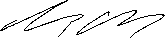 ________________________Gez. Lars Kohle